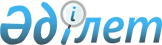 О внесении дополнений в решение областного маслихата от 12 декабря 2006 года N 317 "О предоставлении льгот"
					
			Утративший силу
			
			
		
					Решение Актюбинского областного Маслихата от 11 июля 2007 года № 376. Зарегистрировано Департаментом юстиции Актюбинской области 27 июля 2006 года № 3224. Утратило силу решением маслихата Актюбинской области от 14 августа 2013 года № 152      Сноска. Утратило силу решением маслихата Актюбинской области от 14.08.2013 № 152 (вводится в действие с 01.01.2014).

      В соответствии со статьей 6 Закона Республики Казахстан от 23 января 2001 года N 148-II "О местном государственном управлении в Республике Казахстан" и статьей 20 Закона Республики Казахстан от 28 апреля 1995 года N 2247, в редакции от 20 мая 2007 года "О льготах и социальной защите участников, инвалидов Великой Отечественной войны и лиц, приравненных к ним", областной маслихат РЕШАЕТ:



      1. Внести в решение областного маслихата от 12 декабря 2006 года N 317 "О предоставлении льгот", зарегистрированное в департаменте юстиции Актюбинской области 25 декабря 2006 года следующие дополнения:

      1. В пункте 1 решения "О предоставлении льгот, в заголовке и в пункте 1 Приложения к решению, после слов "награжденных медалью "За Победу над Германией в Великой Отечественной войне 1941-1945 годов" дополнить словами "лицам, награжденных медалью "За Победу над Японией", а также, военнослужащим Советской Армии, которые в соответствии с решениями правительственных органов бывшего Союза ССР, принимали участие в боевых действиях на территории других государств дальнего зарубежья".



      2. Настоящее решение вступает в силу со дня государственной регистрации в департаменте юстиции Актюбинской области и вводится в действие с 1 июля 2007 года.      Председатель сессии,

            секретарь

      областного маслихата
					© 2012. РГП на ПХВ «Институт законодательства и правовой информации Республики Казахстан» Министерства юстиции Республики Казахстан
				